					        v2020-07-13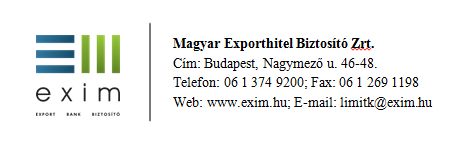    Új vevő 				 vagy				   Növelési kérelemA Hitellimit kért összege: ……………………devizaneme:………………	HALASZTOTT FIZETÉSŰ FUTAMIDŐ MAX HOSSZA : ……………Mikortól kéri a limitet?..................Az exportálandó termék/szolgáltatás megnevezése:      A szállított termék/szolgáltatás értékesítése cégük főtevékenységéhez tartozik-e?  IGEN/  NEMHa NEM, mi a főtevékenységtől való eltérés oka:      A hitellimit-kérelemmel érintett vevő részére exportált termék/szolgáltatás megfelel a magyar származás feltételeinek a Magyar Exporthitel Biztosító Részvénytársaság által a központi költségvetés terhére, a Kormány készfizető kezessége mellett vállalható nem piacképes kockázatú biztosítások feltételeiről szóló 312/2001. (XII.28.) Korm. rendeletben foglaltak szerint:Igen:	□					Nem:	□Kapcsolat kezdete a vevővel: limitkérelmező cég:       érdekeltség * esetén  :      Kérjük mutassa be az alábbi  táblázatban a vevővel szembeni jelenlegi kintlévőségeit:Amennyiben VAN lejárt követelésük, a késedelem oka:  …………………………………………………………………………………………………………………………………………………………………………………………………………………………………………………………………………………………………………………………    FIZETÉSI TAPASZTALATOKAz elmúlt 12 hónapban a vevő:Az elmúlt 3 hónapban romlott-e a vevő fizetési morálja, kért-e fizetési haladékot, átütemezést?Igen:	□					Nem:	□Amennyiben fenti kérdésre igen a válasz:Éves szállítások jellemzői: A szállított termék/szolgáltatás haditechnikai/katonai termékek/ * * berendezések exportjához kapcsolódik:					Igen:	□					Nem:	□A szállítandó termék/ szolgáltatás ún. kettős felhasználású* * *    terméknek minősül:Igen:	□					Nem:	□Amennyiben a termék/szolgáltatás kettős felhasználásúnak minősül, úgy nyilatkozunk arról, hogy a jogszabályban előírt hatósági engedéllyel rendelkezünk:Igen:	□					Nem:	□A vevő részére teljesítendő export hatósági engedélyköteles tevékenység:Igen: 	□és rendelkezünk a szükséges engedéllyel:         □						- nem rendelkezünk a szükséges engedéllyel:  	□					Nem:	□Érdekeltség (csak az érdekeltség biztosítása esetén kitöltendő):Érdekeltség esetén a főtevékenység és a termék megnevezése:………………………A szállított termék haditechnikai berendezések exportjához kapcsolódik:					Igen:	□					Nem:	□A szállítandó termék ún. kettős felhasználású terméknek minősül:					Igen:	□					Nem:	□Amennyiben a termék kettős felhasználásúnak minősül, úgy nyilatkozunk arról, hogy Érdekeltségünk a jogszabályban előírt hatósági engedéllyel rendelkezik:					Igen:	□					Nem:	□Az Érdekeltség által a vevő részére teljesítendő export hatósági engedélyköteles tevékenység:					Igen: 	□és az Érdekeltség- rendelkezik a szükséges engedéllyel:		□						- nem rendelkezik a szükséges engedéllyel:  	□					Nem:	□Piaci biztosítónál rendelkezik-e jelenleg limittel a vevőre?Igen□					Nem:□Amennyiben igen, akkor mekkora a limit összege:Piaci biztosítónál rendelkezett-e limittel a vevőre?Igen:	□					Nem:	□Amennyiben fenti kérdésre igen a válasz:Alkalmazott biztosítékok felsorolása (amennyiben van – pl. bankgarancia, kezesség, stb. illetve ezek érvényességének ideje –tól-ig): csak a limitkérelmező javára szólóan:………………………csak az érdekeltség javára szólóan:…………………………a limitkérelmezőre és az érdekeltségre együttesen szóló:…………………………..Minimális limitigény összege és devizaneme:       Egy kiszállítás/szállítmány értéke:      …………….érdekeltség esetén:…..Tervezett éves forgalom a vevővel a kért hitellimit pénznemében (érdekeltség biztosítása esetén kérjük azt is beszámítani ):     Kiegészítő információk:A limitkérő cég és a Vevő – valamint érdekeltség biztosítása esetén az érdekeltség és a Vevő között közvetlen vagy közvetett tulajdonosi kapcsolat 		      nem áll fenn.        áll fenn. Ennek mértéke:_____.A limitkérő cég és a Vevő - valamint érdekeltség biztosítása esetén az érdekeltség és a Vevő közvetlen vagy közvetett tulajdonosai, vezető tisztségviselői, egyéb vezető állású munkavállalói, felügyeleti szerveinek tagjai 	      sem részben sem egészben nem azonos személyek. 	      részben vagy egészben azonos személyek.A limitkérő cég és a Vevő - valamint érdekeltség biztosítása esetén az érdekeltség és a Vevő között a Ptk. 8:2.§ szerinti befolyás**** (egyéb érdekeltség)       nem áll fenn.       áll fenn.A limitkérő tudomásul veszi, hogy a jelen kérelmi lap benyújtásával a Mehib Zrt-től vevőkockázat elbírálási szolgáltatást rendel meg, melynek díját a biztosítási szerződés létrejöttétől függetlenül számla ellenében kifizetni tartozik. A limitkérő kijelenti, hogy a limitkérelmi díjakat tartalmazó – jelen limitkérelem időpontjában érvényes – Kondíciós Listát átvette, annak tartalmát megismerte. A jelen megrendelésből, a szolgáltatásból eredő esetleges viták rendezésére a Polgári perrendtartásról szóló törvény általános hatásköri és illetékességi szabályai az irányadóak.Dátum 										cégszerű aláírás* Érdekeltség:A Magyar Exporthitel Biztosító Részvénytársaság által a központi költségvetés terhére, a Kormány készfizető kezessége mellett vállalható nem piacképes kockázatú biztosítások feltételeiről 312/2001. Kormányrendelet alapján  n) 	érdekeltség:na) Az érdekeltség olyan külföldön bejegyzett, a biztosított tulajdonosi érdekeltségébe tartozó gazdálkodó szervezet,naa) amelyben a biztosított vagy a biztosított bármely tulajdonosa közvetlenül vagy közvetve a Ptk. 8:2. § szerinti többségi befolyással rendelkezik, vagynab) amely, vagy amelynek bármely tulajdonosa a biztosított gazdálkodó szervezetben közvetve vagy közvetlenül a Ptk. 8:2. § szerinti többségi befolyással rendelkezik.nb) A biztosított és egy külföldön bejegyzett gazdálkodó szervezet között érdekeltségi viszony áll fenn az na) pontban rögzítetteken túl akkor is, ha harmadik személynek minősülő természetes személy vagy gazdálkodó szervezet közvetlenül vagy közvetve mindkettőjükben a Ptk. 8:2. § szerinti többségi befolyással rendelkezik;4. § (1) A Mehib Rt. által biztosítható:a) 	az exportirányú külkereskedelmi szerződés alapján előállított termék, illetőleg szolgáltatás előállítási költsége;b) 	a külföldi adóssal szembeni exportirányú külkereskedelmi szerződésből és hitelszerződésből származó követelés, ideértve az érdekeltség biztosítottól átvett áru külföldi adós részére történő továbbértékesítéséből, vagy az érdekeltség általi feldolgozását követő továbbértékesítéséből származó követelését is, feltéve, hogy a külkereskedelmi keretszerződés keretében teljesített export megfelel a 7. § (1) vagy (7) bekezdésében előírt magyar hányadra vonatkozó előírásoknak;Kérjük, hogy szíveskedjenek figyelembe venni, hogy a jogszabályi előírások alapján az érdekeltségek esetében a csak az áruexport biztosítható, a szolgáltatás biztosítása kizárt.** Haditechnikai termék/szolgáltatás:A haditechnikai termékek gyártásának és a haditechnikai szolgáltatások nyújtásának engedélyezéséről szóló 2005. évi CIX. törvény szerint:haditechnikai termék: a védelem terén alapvető biztonsági érdekeket érintő, kifejezetten katonai, nemzetbiztonsági, rendvédelmi és rendészeti célokra alkalmas, az Európai Unió közös katonai listáján található, illetve nemzeti érdekből ide sorolt termék vagy szolgáltatás;haditechnikai szolgáltatás nyújtása: műszaki és gyártástechnikai tervezés, műszaki támogató tevékenység, a termék készletezése, tárolása, forgalmazása, minőségi vizsgálata, üzembe helyezése, üzemben tartása, karbantartása, javítása, korszerűsítése, fejlesztése, szét- és összeszerelése, hatástalanítása, megsemmisítése, felkutatása, ideértve a bérmunkát, a műszaki-technológiai utasítás és gyártási ismeret, tapasztalat átadását, továbbá az eszközök kezelésének és alkalmazásának elméleti és gyakorlati oktatása, kiképzés;Felhívjuk szíves figyelmüket arra, hogy a Biztosító kockázatvállalási elvei alapján teljes mértékben kizárt minden haditechnikai jellegű  berendezés, felszerelés, szolgáltatás exportjának biztosítása.*** Kettős felhasználású termék:A 13/2011. (II. 22.) Korm. rendelet a kettős felhasználású termékek külkereskedelmi forgalmának engedélyezéséről és a kettős felhasználású termékek kivitelére, transzferjére, brókertevékenységére és tranzitjára vonatkozó közösségi ellenőrzési rendszer kialakításáról szóló 2009. május 5-i 428/2009/EK TANÁCSI RENDELETE alapján:„kettős felhasználású termékek”: azok a termékek, beleértve a szoftvert és a technológiát is, amelyek polgári és katonai célokra egyaránt felhasználhatók, e fogalom továbbá magában foglalja azokat a termékeket is, amelyek egyaránt felhasználhatók nem robbantási célokra és nukleáris fegyverek vagy más nukleáris robbanószerkezetek előállításához történő, bármilyen formájú hozzájárulás céljára;***** Ptk 8:2. § [Befolyás]:(1) 	Többségi befolyás az olyan kapcsolat, amelynek révén természetes személy vagy jogi személy (befolyással rendelkező) egy jogi személyben a szavazatok több mint felével vagy meghatározó befolyással rendelkezik.(2) 	A befolyással rendelkező akkor rendelkezik egy jogi személyben meghatározó befolyással, ha annak tagja vagy részvényese, ésa) 	jogosult e jogi személy vezető tisztségviselői vagy felügyelőbizottsága tagjai többségének megválasztására, illetve visszahívására; vagyb) 	a jogi személy más tagjai, illetve részvényesei a befolyással rendelkezővel kötött megállapodás alapján a befolyással rendelkezővel azonos tartalommal szavaznak, vagy a befolyással rendelkezőn keresztül gyakorolják szavazati jogukat, feltéve, hogy együtt a szavazatok több mint felével rendelkeznek.(3) 	A többségi befolyás akkor is fennáll, ha a befolyással rendelkező számára az (1)-(2) bekezdés szerinti jogosultságok közvetett befolyás útján biztosítottak.(4) 	Közvetett befolyással rendelkezik a jogi személyben az, aki a jogi személyben szavazati joggal rendelkező más jogi személyben (köztes jogi személy) befolyással bír. A közvetett befolyás mértéke a köztes jogi személy befolyásának olyan hányada, amilyen mértékű befolyással a befolyással rendelkező a köztes jogi személyben rendelkezik. Ha a befolyással rendelkező a szavazatok felét meghaladó mértékű befolyással rendelkezik a köztes jogi személyben, akkor a köztes jogi személynek a jogi személyben fennálló befolyását teljes egészében a befolyással rendelkező közvetett befolyásaként kell figyelembe venni.(5) 	A közeli hozzátartozók közvetlen és közvetett tulajdoni részesedését vagy szavazati jogát egybe kell számítani.Hitellimit-kérelmi lap            CI módozat KötvényszáM:      (ha van biztosítása)A limitkérő cég teljes neve, adószáma:      A limitkérő cég teljes neve, adószáma:      Biztosított ügyfeleink esetén a cégre vonatkozó adatszolgáltatást csak változás esetén kérjük kitölteni.Biztosított ügyfeleink esetén a cégre vonatkozó adatszolgáltatást csak változás esetén kérjük kitölteni.Székhely:      Székhely:      Kapcsolattartó neve, beosztása: 
     Telefon:      E-mail cím:      Fax:      
A vevő teljes neve:      
A vevő teljes neve:      
A vevő teljes neve:      
A vevő teljes neve:      
A vevő teljes neve:      Székhely:      Székhely:      Székhely:      Ország:      Ország:      Cégbej. vagy adószám:      Cégbej. vagy adószám:      Honlap (opcionális):      Honlap (opcionális):      Honlap (opcionális):      Hozzájárulnak-e, hogy Önökre hivatkozva pénzügyi adatok közvetlen beszerzése céljából felvehessük a kapcsolatot a vevővel?   IGEN /  NEMHa IGEN, kérjük, adjon meg a vevőnél kontaktszemélyt, elérhetőséget:Hozzájárulnak-e, hogy Önökre hivatkozva pénzügyi adatok közvetlen beszerzése céljából felvehessük a kapcsolatot a vevővel?   IGEN /  NEMHa IGEN, kérjük, adjon meg a vevőnél kontaktszemélyt, elérhetőséget:Hozzájárulnak-e, hogy Önökre hivatkozva pénzügyi adatok közvetlen beszerzése céljából felvehessük a kapcsolatot a vevővel?   IGEN /  NEMHa IGEN, kérjük, adjon meg a vevőnél kontaktszemélyt, elérhetőséget:Hozzájárulnak-e, hogy Önökre hivatkozva pénzügyi adatok közvetlen beszerzése céljából felvehessük a kapcsolatot a vevővel?   IGEN /  NEMHa IGEN, kérjük, adjon meg a vevőnél kontaktszemélyt, elérhetőséget:Hozzájárulnak-e, hogy Önökre hivatkozva pénzügyi adatok közvetlen beszerzése céljából felvehessük a kapcsolatot a vevővel?   IGEN /  NEMHa IGEN, kérjük, adjon meg a vevőnél kontaktszemélyt, elérhetőséget:Kontaktszemély:     Kontaktszemély:     Kontaktszemély:     Kontaktszemély:     Kontaktszemély:     Tel.:      Fax.:      Fax.:      Fax.:      E-mail:     SzámlaértékSzámla kiállításának dátumaEsedékességEsedékességLejárt napok száma (ha van lejárt követelés)Lejárt napok száma (ha van lejárt követelés)Lejárt napok száma (ha van lejárt követelés)Érdekeltségére  vonatkozóan      :   (csak az érdekeltség biztosítása esetén kitöltendő):Érdekeltségére  vonatkozóan      :   (csak az érdekeltség biztosítása esetén kitöltendő):Érdekeltségére  vonatkozóan      :   (csak az érdekeltség biztosítása esetén kitöltendő):SzámlaértékSzámla kiállításának dátumaEsedékességLejárt napok száma (ha van lejárt követelés)Késedelmesen fizetett számláinak átlagos késedelme(késedelmes napok együttes összege / késedelmes számlák száma)nap nap Leghosszabb késedelmű számlája Eredeti esedékességenapLeghosszabb késedelmű számlája KésedelmenapLeghosszabb késedelmű számlája Összege Fizetési haladékkal/átütemezéssel érintett számla összege:Kért fizetési haladék hosszaFizetési haladék/átütemezés indoka:Fizetési haladékkal/átütemezéssel érintett számla összege:Kért fizetési haladék hosszaFizetési haladék/átütemezés indoka:Fizetési haladékkal/átütemezéssel érintett számla összege:Kért fizetési haladék hosszaFizetési haladék/átütemezés indoka:Pénzügyi évForgalom a vevővel (HUF; EUR stb.)Alkalmazott fizetési mód, maximális futamidőLimit összegeVisszavonás dátumaVisszavonás indoka